PENGARUH  SISTEM KONTRAK TERHADAP KINERJA PEGAWAI  PADA PT. PEGADAIAN (PERSERO) KANWIL 1  MEDANSKRIPSI OLEH :LINA CITRA HARAHAPNPM : 133114165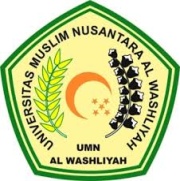 FAKULTAS EKONOMIJURUSAN MANAJEMENUNIVERSITAS MUSLIM NUSANTARA (UMN)AL WASHLIYAHMEDAN2017